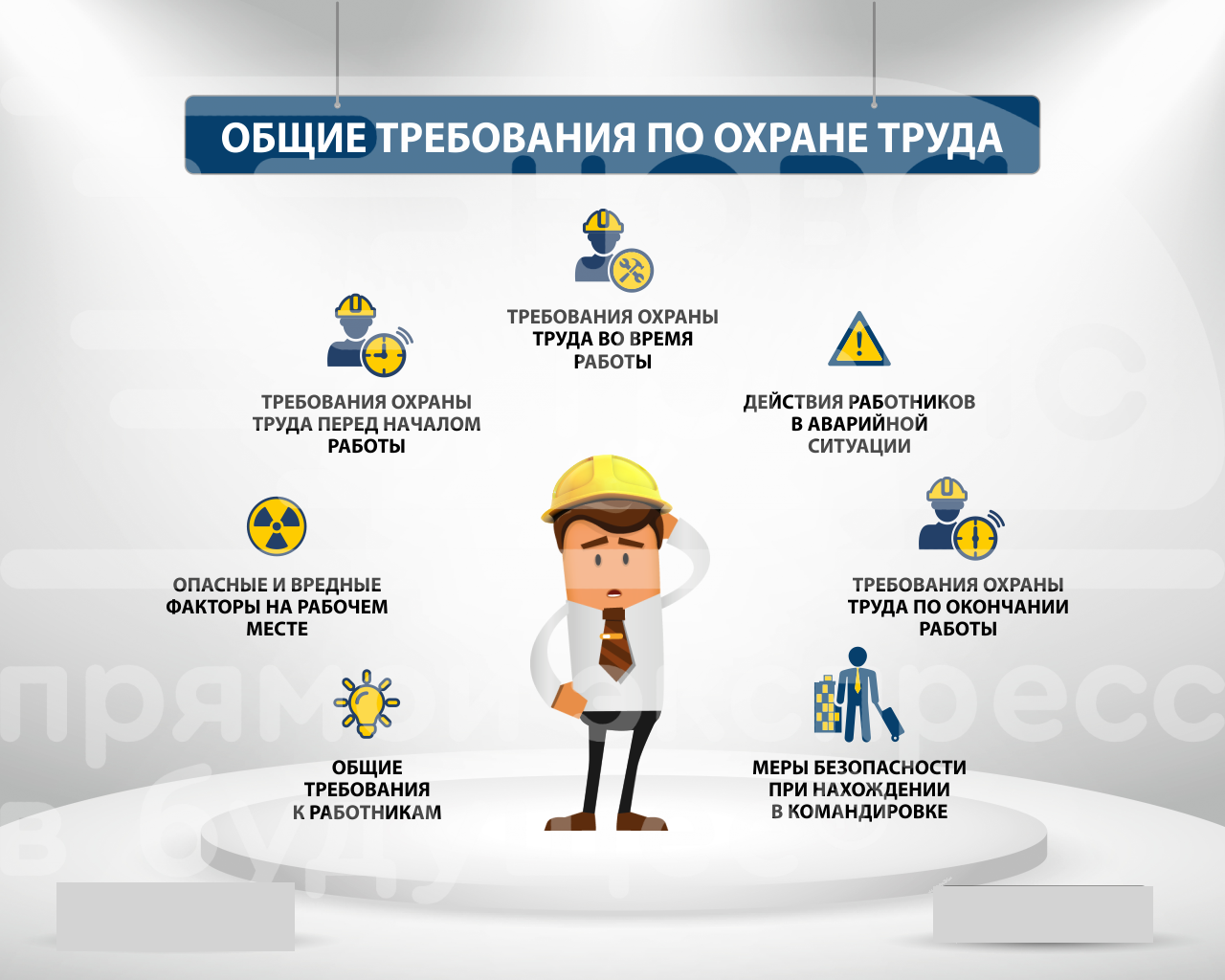 Общие требования к управлению охраной труда в организацииВ ст. 209 ТК РФ приводится следующее определение охраны труда: «Охрана труда – система сохранения жизни и здоровья работников в процессе трудовой деятельности, включающая в себя правовые, социально-экономические, организационно-технические, санитарно-гигиенические, лечебно-профилактические, реабилитационные и иные мероприятия».Федеральный закон «О промышленной безопасности опасных производственных объектов» № 116 определяет промышленную безопасность как «состояние защищенности жизненно важных интересов личности и общества от аварий на опасных производственных объектах и последствий указанных аварий».В силу этого Система охраны труда - промышленная безопасность, по своей сути, представляет комплекс правовых, социально-экономических, организационно-технических, санитарно-гигиенических, лечебно-профилактических, реабилитационных и иных мероприятий, осуществляемых с целью сохранения жизни и здоровья работников, предупреждения аварий, готовности организации к локализации возможных аварий и ликвидации их последствий.Для достижения двуединой цели - сохранения жизни и здоровья работников, а также предупреждения и локализации аварий на опасных объектах организации должны быть решены 5 основных задач:1). Обеспечение безопасных условий труда.2). Обеспечение безвредных условий труда.3). Поддержание работоспособности работников.4). Предупреждение аварий.5). Готовность организации к локализации аварий и ликвидации их последствий.Ведущим направлением политики государства в этой области является обеспечение приоритета жизни и здоровья работников, в то же время ответственность за состояние условий и охраны труда в организации возлагается на работодателя.Работодателем должны быть обеспечены согласно ст. 212 ТК РФ - 22 требования охраны труда; ст. 9, 10 ФЗ № 116 – 25 требований промышленной безопасности.Все это, а также многоплановость работ по обеспечению условий и охраны труда, необходимость включения в эту деятельность всех уровней управления, руководителей и специалистов организации, всех служб, требует системного подхода к организации управления охраной труда. В связи с введением в действие ГОСТ Р 12.0.006.-2002 «Общие требования к управлению охраной труда в организации» (гармонизированного с международным стандартом ОНSAS 18001-99) требование системного подхода к управлению охраной труда в организации перестает быть рекомендацией, становится обязательной. ГОСТ дает определение понятию система управления охраной труда как части общей системы управления (менеджмента) организации, обеспечивающей управление рисками в области охраны здоровья и безопасности труда, связанными с деятельностью организации. Это определение содержит главный принцип построения управления системой охрана труда - промышленная безопасность: система должна быть органично встроена в систему управления производством и, в частности, в управление персоналом.Для эффективного управления системой охрана труда и промышленная безопасность, как и организацией в целом, необходимо иметь:- организационную структуру (органы управления);- нормативную базу, т.е. федеральные законы и иные нормативные правовые акты РФ и собственные локальные нормативные акты и нормативно-технические документы, определяющие требования по обеспечению безопасности и сам процесс управления (процедуры, средства, инструменты);- ресурсы (людские, материальные, финансовые).Органы управления охраной труда и промышленной безопасностьюОрганы управления системой охрана труда и промышленная безопасность – соответствующие структурные подразделения и коллегиальные органы организации. Объектами управления являются участки, цеха и другие объекты организации, технологические процессы, персонал.   	Делегирование обязанностей по охране труда и промышленной безопасностиЧасть своих обязанностей руководитель имеет право делегировать подчиненным ему должностным лицам. Одновременно с делегированием они должны наделяться соответствующими правами и должны устанавливаться пределы их ответственности.В процессе управления охраной труда и промышленной безопасностью участвуют все без исключения руководители и специалисты организации. По значимости выделяют три уровня управления:- высшее звено управления (руководитель организации; его заместители; главный инженер; главные специалисты, в т.ч. главный механик, главный технолог и т.д.; руководитель отдела охраны труда и промышленной безопасности);- среднее звено управления (руководители структурных подразделений, в т.ч. цехов, участков, отделов, служб и т.д.; их заместители; механики, технологи, энергетики и т.п.);- младшее звено управления (мастера, горные мастера, прорабы, бригадиры).Положение о структурном подразделении и приказ (распоряжение) о распределении обязанностей – основные документы делегирования.Приказом (распоряжением) о распределении обязанностей по охране труда и промышленной безопасности назначаются руководители (специалисты), ответственные:- за охрану труда;- за пожарную безопасность;- за техническую эксплуатацию и содержание зданий и сооружений;- за производственный контроль;- за электрохозяйство;- за безопасную эксплуатацию сосудов под давлением;- за безопасную эксплуатацию грузоподъемных машин;- за газовое хозяйство;- за безопасную перевозку опасных грузов;- за взрывные работы и т.д.Положение о структурных подразделениях (отделах, службах, специализированных участках) организации принимается единолично работодателем и должно содержать четко сформулированные задачи, полномочия и ответственность за обеспечение соответствующих требований охраны труда и промышленной безопасности.Права должностных лиц должны быть зафиксированы в:- положении о структурном подразделении;- должностной инструкции;- трудовом договоре.Структура управления охраной труда и промышленной безопасностьюСпециальные функции управления системой охрана труда и промышленная безопасность (определение актуальных проблем, стратегии, координация действий, выполнение специальных видов работ и др.) – возлагаются на специальные структурные подразделения (специалистов соответствующей квалификации). В крупных организациях создаются следующие службы.  Служба производственного контроля организацииВ организациях, подконтрольных Ростехнадзору, службы производственного контроля создаются в соответствии с Правилами организации и осуществления производственного контроля соблюдения промышленной безопасности на опасных производственных объектах.Функции лица, ответственного за осуществление производственного контроля, возлагаются:- на одного из заместителей руководителя для организации с численностью занятых на опасных производственных объектах менее 150 человек;- на специально назначенного работника для организации с численностью занятых на опасных производственных объектах от 150 до 500 человек;- на руководителя службы производственного контроля для организации с численностью занятых на опасных производственных объектах более 500 человек.Работник, ответственный за осуществление производственного контроля, должен иметь:- высшее техническое образование, соответствующее профилю производственного объекта;- стаж работы не менее 3 лет на соответствующей работе на опасном производственном объекте отрасли;- удостоверение, подтверждающее прохождение аттестации по промышленной безопасности.Основной задачей производственного контроля является обеспечение соблюдения требований промышленной безопасности, для чего в организации проводится:- анализ состояния промышленной безопасности;- разработка плана мероприятий, направленных на обеспечение требований промышленной безопасности, предотвращение инцидентов, аварий, несчастных случаев;- организация всестороннего контроля за соблюдением требований промышленной безопасности.Работник, ответственный за осуществление производственного контроля, имеет право:- осуществлять свободный доступ на опасные объекты в любое время суток;- знакомиться с необходимыми документами;- участвовать в разработке и пересмотре деклараций промышленной безопасности;- участвовать в деятельности комиссий по расследованию причин аварий, инцидентов и несчастных случаев;- вносить руководителю организации предложения о поощрении работников.В связи с тем, что часть мероприятий по охране труда совпадают с мероприятиями по промышленной безопасности, службы охраны труда и промышленной безопасности могут представлять собой единую структуру, например отдел охраны труда и промышленной безопасности.    Служба охраны труда организацииСлужба охраны труда образуется в организации в соответствии с Трудовым кодексом РФ, ст. 217.У каждого работодателя, осуществляющего производственную деятельность, численность работников которого превышает 50 человек, создается служба охраны труда или вводится должность специалиста по охране труда, имеющего специальную подготовку или опыт работы в этой области. Работодатель, численность работников которого превышает 50 человек, принимает решение о создании службы охраны труда или введении должности специалиста по охране труда с учетом специфики деятельности данной организации.При отсутствии у работодателя службы охраны труда, штатного специалиста по охране труда их функции осуществляют работодатель – индивидуальный предприниматель (лично), руководитель организации, другой уполномоченный работодателем работник либо организация или специалист, оказывающий услуги в области охраны труда, привлекаемые работодателем по гражданско – правовому договору. Организации, оказывающие услуги в области охраны труда, подлежат обязательной аккредитации. Перечень услуг, для оказания которых необходима аккредитация, и правила аккредитации устанавливаются федеральным органом исполнительной власти, осуществляющим функции по выработке государственной политики и нормативно- правовому регулированию в сфере труда.В организациях со среднесписочной численностью работников (при отсутствии рабочих, занятых на тяжелых и связанных с вредными и опасными условиями труда работах) до 700 человек функции службы охраны труда могут выполнять отдельные специалисты. В тех случаях, когда отдельные производственные подразделения организации удалены друг от друга на расстояние от 0,5 до 1,5 км, к рассчитанной численности работников службы следует устанавливать коэффициент 1,2, а на расстояние от 1,5 и более – коэффициент 1,4. В организациях с численностью более 700 человек создается бюро охраны труда со штатной численностью работников 3-5 единиц (включая должность начальника бюро) или отдел охраны труда со штатной численностью работников от 6 единиц и более. В отдельных отраслях расчет численности производится в соответствии с Типовыми положениями о системе управления охраной труда.В соответствии с Квалификационными требованиями в сфере охраны труда и промышленной безопасности к руководителям и специалистам на службу охраны труда и промышленной безопасности может быть возложено до 56 обязанностей, в том числе:- выявление и оценка опасных и вредных факторов;- анализ, оценка, прогноз состояния безопасности, травматизма, профессиональной заболеваемости;- координация в разработке текущих и перспективных мероприятий (планов) по охране труда;- организация проверок, контрольных испытаний оборудования и средств безопасности;- организация медицинских осмотров, обучения, аттестации работников;- участие в комиссиях по приемке объектов, по расследованию несчастных случаев, аварий, профзаболеваний;- разработка, участие в разработке, согласование инструкций по безопасности работ, должностных инструкций, технологической документации;- пропаганда и информация по охране труда.Права службы охраны труда:- контролировать соблюдение всеми работниками правил и норм по охране труда;- выдавать руководителям структурных подразделений обязательные предписания об устранении выявленных нарушений;- вносить представления руководителям предприятий о привлечении к ответственности лиц, нарушающих законодательство об охране труда.Типовые положения о системе управления охраной труда в отдельных отраслях могут предоставлять больше прав для функционирования службы.    Специальные структурные службыСлужба оперативного (диспетчерского) управления создается в организациях с особо сложными, опасными (вредными) производствами. Данная служба обеспечивает оперативное руководство производственным процессом, координацию деятельности служб, цехов и других структур, организует оперативное устранение инцидентов. Одна из главных функций – обеспечить выполнение специальных мероприятий в случае возникновения аварии (по спасению людей, оповещению спасательных служб и других организаций согласно плану ликвидации аварии).Аварийно – спасательная служба создается в организациях, имеющих опасные производственные объекты. Порядок создания, статус, функции и другие вопросы по таким службам регулируются ФЗ № 135 «Об аварийно-спасательных службах и статусе спасателей» от 22.08.95 г. Порядок создания и функционирования этих служб в организациях угольной отрасли регулируется Положением о вспомогательной горноспасательной службе на предприятиях по добыче угля, утв. Минтопэнерго РФ 18.09.97 г.Кадровая служба принимает участие в разработке локальных нормативных актов (трудовых договоров, правил внутреннего распорядка, инструкций по охране труда, должностных инструкций и др.), в специальной оценке условий труда, в проведении социальных мероприятий (соцстрахование, определение компенсаций, организация медицинских освидетельствований), работает с персоналом.Функциональные службы. Это службы главного механика, главного технолога, главного энергетика и другие, а также специализированные участки (цехи) по ремонту, наладке и ревизии оборудования, которые выполняют ряд задач (требований) по специальным направлениям системы охраны труда и промышленной безопасности.Коллегиальные органы управления охраной труда и промышленной безопасностью в организацииК коллегиальным органам управления системой охрана труда и промышленная безопасность относятся:- комитет (комиссия) по охране труда;- комиссия по проверке знаний требований охраны труда и промышленной безопасности;- комиссия по аттестации рабочих мест;- комиссия по приемке в эксплуатацию зданий, сооружений и других объектов;- комиссия по расследованию несчастных случаев, аварий, инцидентов, профзаболеваний.Комиссии создаются приказами (распоряжениями) руководителя. Представители сторонних органов и организаций (профсоюзов, инспекций и др.) включаются в состав комиссий по согласованию.    Комитет (комиссия) по охране трудаВ соответствии со ст. 218 ТК РФ по инициативе работодателя и (или) по инициативе работников либо их представительного органа создаются комитеты (комиссии) по охране труда.Типовое положение о комитете (комиссии) по охране труда утверждается федеральным органом исполнительной власти по труду, осуществляющим функции по выработке государственной политики и нормативно – правовому регулированию. Порядок их деятельности определен «Рекомендациями по формированию и организации деятельности совместных комитетов (комиссий) по охране труда, создаваемых на предприятиях, учреждениях и организациях с численностью работников более 10.Комитет (комиссия) по охране труда организует:- совместные действия работодателя и работников по обеспечению требований охраны труда, предупреждению производственного травматизма и профзаболеваний;- проведение проверок условий и охраны труда на рабочих местах, а также информирование работников о результатах указанных проверок;- сбор предложений к разделу коллективного договора по охране труда.    Комиссии по проверке знаний требований охраны труда и промышленной безопасностиКомиссия состоит из председателя (руководителя, его заместителя, главного инженера), членов комиссии (главных специалистов, по охране труда - специалистов службы охраны труда, по промышленной безопасности - специалистов службы ПК, командира аварийно-спасательной службы), секретаря. Для организаций, эксплуатирующих опасные производственные объекты, подконтрольные Ростехнадзору РФ, в состав комиссии включаются:- представитель горно-технического отдела Ростехнадзора;- представители органов по труду местного самоуправления;- государственной инспекции труда.По согласованию принимают участие представители выборного профсоюзного (иного уполномоченного) органа, в т.ч. доверенные лица по охране труда. В крупных организациях могут быть образованы подкомиссии.К аттестации в данной комиссии допускаются:- рабочие – после обучения охране труда;- руководители и специалисты среднего и младшего звена управления (по промышленной безопасности - младшего звена управления).О проверке знаний работники должны быть извещены не менее чем за 5 (7) дней. Проверка знаний производится индивидуально в письменной, устной или компьютерной форме. Проверку может проводить комиссия в составе не менее 3 человек. Результаты оформляются протоколом. Руководителям и специалистам выдается соответствующее удостоверение, у рабочих производится запись в личную карточку.    Комиссии по приемке в эксплуатацию зданий, сооружений и других объектовЭти комиссии создаются приказом руководителя организации по мере необходимости. Представители профсоюзных и надзорных органов включаются в комиссию по согласованию. Задачи и порядок деятельности комиссий определяются соответствующими нормативными и методическими документами:- при приемке в эксплуатацию новых и реконструированных объектов на основании СНиП 3.01.04-87;- при приемке в эксплуатацию зданий и сооружений после текущих и капитальных ремонтов на основании Положения о проведении планово - предупредительного ремонта производственных зданий и сооружений и Положения «Техническая эксплуатация производственных зданий и сооружений».    Комиссии по расследованиям несчастных случаев, аварий, инцидентов и профзаболеванийКомиссии по расследованию несчастных случаев, аварий, инцидентов, профзаболеваний создаются в установленных случаях или приказом руководителя организации, или территориальным органом Ростехнадзора РФ. Задачи и порядок деятельности комиссий определяются:- по расследованию несчастных случаев на производстве в соответствие со ст. ст. 227-230 ТК РФ, Постановлением Минтруда РФ «Об утверждении форм документов, необходимых для расследования и учета несчастных случаев на производстве в отдельных отраслях и организациях» от 24.10.2002 № 73;- по расследованию профзаболеваний Положением о расследовании и учете профзаболеваний;- по расследованию аварий и инцидентов на опасных производственных объектах Положением о порядке технического расследования причин аварий на опасных производственных объектах. Органы управления системой охрана труда и промышленная безопасность должны своевременно и грамотно выполнять свои функции, оперативно реагировать на устранение возникающих несоответствий, тесно взаимодействовать для обеспечения охраны труда и промышленной безопасности в соответствие с действующими нормативными документами.